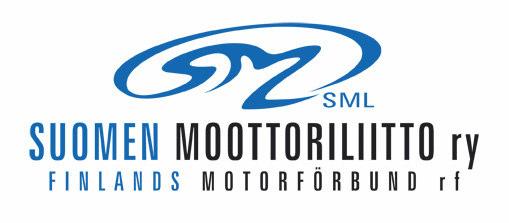 AJAJA /  RIDEREtunimi / First nameSukunimi / SurnameOsoite / AddressKatuosoite / Street Address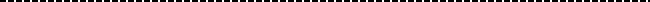 Postinumero ja postitoimipaikka/ Town and Zip CodeMATKUSTAJA /   PASSENGER / 2   nd RIDEREtunimi / First nameSukunimi / SurnameOsoite / AddressKatuosoite / Street AddressPostinumero ja postitoimipaikka / Town and Zip Code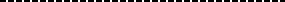 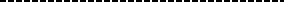 Olen lukenut tämän kilpailun lisämääräyksen ja sitoudun noudattamaan sitä, FIM:n, SML:n ja FIM-E:n urheilusäännöstöjä. Vapautan kilpailun järjestäjän ja mainitut järjestöt kaikesta vastuusta mahdollisten onnettomuuksien sattuessa. Hyväksyn että tietoni kilpailuun liittyvissä virallisissa asiakirjoissa ja kilpailuun liittyvillä verkkosivuilla.Alle 18-vuotiaalta myös huoltajan allekirjoitusPaikka ja aika / Place and timeHuoltajan Allekirjoitus / SignatureI have read the supplementary regulations issued for this meeting and agree to be bound by them and by the ISC of the FIM, UEM and SML. I agree to save harmless the said bodies and promoter of this meeting from all responsibility in case of accident. I agree that my entry information can be published in the official forms and on the webpage conserning the event. Parent/guardian´s signature is required, if the rider is under 18 years old.Allekirjoitus / SignatureFMN permissionILMOITTAUTUMISLOMAKE /ILMOITTAUTUMISLOMAKE /ILMOITTAUTUMISLOMAKE /ENTRY FORMLÄHTÖNUMEROILMOITTAUTUMISLOMAKE /ILMOITTAUTUMISLOMAKE /ILMOITTAUTUMISLOMAKE /ENTRY FORM/  S T A R TN o/  S T A R TN o/  S T A R TN oKILPAILU / TITLE OF EVENTKILPAILU / TITLE OF EVENTKILPAILU / TITLE OF EVENTPVM / DATEPVM / DATEPVM / DATEKILPAILULUVAN no / IMN / EMN NoKILPAILULUVAN no / IMN / EMN NoJÄRJESTÄJÄ / ORGANISERJÄRJESTÄJÄ / ORGANISERKansalaisuus / Nationalit yKansalaisuus / NationalityPuhelin / PhoneS-posti / E-mail addressS-posti / E-mail addressS-posti / E-mail addressPuhelin / PhoneS-posti / E-mail addressS-posti / E-mail addressS-posti / E-mail addressS-posti / E-mail addressS-posti / E-mail addressS-posti / E-mail addressAjajalupa / Licence NoK ertalisenssi / One event licenceK ertalisenssi / One event licenceK ertalisenssi / One event licenceAjajalupa / Licence NoKertalisenssi / One event licenceKertalisenssi / One event licenceKertalisenssi / One event licenceKertalisenssi / One event licenceKertalisenssi / One event licenceKertalisenssi / One event licencekyllä /yeskyllä /yeskyllä /yeskyllä /yesFMN:Syntymäaika / Date of birthSyntymäaika / Date of birthSyntymäaika / Date of birthFMN:Syntymäaika / Date of birthSyntymäaika / Date of birthSyntymäaika / Date of birthSyntymäaika / Date of birthSyntymäaika / Date of birthSMLSMLSMLSMLKerho / ClubJoukkueen nimi / Team nameKerho / ClubJoukkueen nimi / Team nameJoukkueen nimi / Team nameJoukkueen nimi / Team nameJoukkueen nimi / Team nameMP, MK tai ATV /  MOTORCYCLE, SNOWMOBILE, ATVMP, MK tai ATV /  MOTORCYCLE, SNOWMOBILE, ATVMP, MK tai ATV /  MOTORCYCLE, SNOWMOBILE, ATVMP, MK tai ATV /  MOTORCYCLE, SNOWMOBILE, ATVTransponder no.Transponder no.Transponder no.Merkki ja malli / Make and modelMerkki ja malli / Make and modelMerkki ja malli / Make and modelMerkki ja malli / Make and modelIskutilavuus / ccIskutilavuus / ccIskutilavuus / ccLuokka / ClassPoraus / BorePoraus / BorePoraus / BoreIskun pituus / StrokeIskun pituus / StrokeIskun pituus / StrokeIskun pituus / StrokeIskun pituus / StrokeKansallinen sponsorilisenssiKansallinen sponsorilisenssiKansallinen sponsorilisenssiKansallinen sponsorilisenssiTunnus / tiimiLupa no / License numberLupa no / License numberLupa no / License numberLupa no / License numberTunnus / tiimiLupa no / License numberLupa no / License numberLupa no / License numberLupa no / License number